Памятка подросткам (по общению с родителями)«У меня проблема и я не знаю, что делать… А родители? Нет, это исключено, они меня не понимают. Если я начинаю рассказывать о том, что меня беспокоит, они говорят, что это все ерунда и нечего этим заморачиваться. Но я все-таки хочу чтобы они были в курсе моей жизни. Как это осуществить? Что мне делать?»Действительно, проблема общения с родителями существует. Мало того – проблема непонимания со старшими существует в любом возрасте.Предлагаем памятку по общению с родителями.Памятка подросткам по общению с родителями1. Узнай их получшеПонять - значит принять. Практически всегда проблемы с родителями возникают из-за непонимания. А для того, чтобы лучше понять родителей, их нужно знать, а самый лучший способ для этого - узнать об их детстве.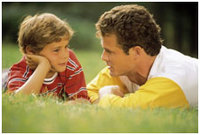 Узнав, как прошло детство родителей, ты поймешь, что на самом деле разница между тобой и ними не такая уж и большая: наверняка в твоем возрасте они на многое смотрели так же как ты, но только сейчас они либо не помнят этого, либо не хотят помнить об этом.Поверь, ты узнаешь много нового и полезного для себя. К тому же, ты сможешь лучше понять и свою собственную жизнь, ведь независимо от твоего желания, жизнь твоих родителей и их мироощущение накладывают отпечаток на тебя…2. Общайся с нимиПроцесс общения, пусть и недолгий, за обедом или ужином, но регулярный и в благожелательной манере. Необязательно что-то рассказывать о себе. Поинтересуйся делами родителей на работе: вполне возможно, что среди этой информации ты сможешь найти что-то новенькое и достаточно интересное о папе или маме.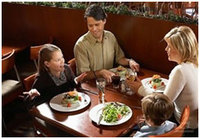 В любом случае, хуже тебе от этого точно не будет.3. Веди себя достойно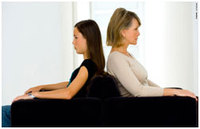 Родители не могут общаться с тобой на равных, если ты постоянно капризничаешь, словно годовалый ребенок?Если ты научишься брать свою волю в кулак и достойно отвечать порой на не корректные замечания родителей, то они волей-неволей начнут уважать тебя.Человек, который общается спокойно, без крика, вызывает уважение.4. Докажи им, что ты уже взрослый человекДля этого совсем необязательно курить или ругаться матом. Доказать свою «взрослость» можно только своей самостоятельностью.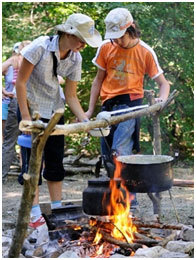 если ты начнешь самостоятельно вставать по утрам по будильнику, а не под мамины покрики;если станешь самостоятельно готовить еду в отсутствие родителей,если найдешь возможность зарабатывать деньги на карманные расходыЭтим ты гораздо быстрее докажешь родителям, что уже взрослый. Бесконечные заявлениями типа: «отстаньте от меня, я уже взрослый, без вас все знаю» только показывают твою несостоятельность. Помни: один взрослый поступок стоит тысячи устных заверений в твоей взрослости.5. Помни, что ты для родителей – всегда ребенокНезависимо от твоего возраста, ты всегда останешься для своих родителей пятилетней несмышленой девочкой или маленьким мальчиком. С этим ничего поделать нельзя, даже если очень захотеть: родительская функция закреплена в людях генетически в течение миллионов лет, и никакие доводы рассудка тут ничего не изменят.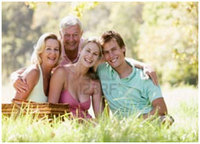 Поэтому постарайся принять это как данность и не обижаться, когда в очередной раз они начнут учить тебя жизни. Лучшее, что ты можешь сделать, это своей самостоятельностью доказать, что воспитывать тебя больше не нужно.Но рассчитывать на это особенно не советую: они будут воспитывать тебя всю жизнь.                                                                                Такая уж у родителей генетическая миссия!